   Smer: Ginekološko – akušerska sestra   IV godina   PITANJA: 	1.Patologija trudnoce-povracanje u trudnoci2.Patologija trudnoce- hipertenzivni sindrom u trudnoci3. Preeklampsija i eklampsija4.Pobacaj5.Nepravilnosti koje poticu od plodove vode(oligoamnion i hidramnion)6.Fetopatije7.Kardiotokografski zapis (CTG zapis)8.Prenesena trudnoca9.Vanmatericna trudnoca10.Viseplodna trudnoca11.Nepravilnost u razvoju ploda-jednostruke i duple nakaze12.Nepravilnosti u porodjaju koje poticu od posteljice13.Nepravilnosti u porodjaju usled poremecenih kontrakcija materice(primarno slabe,sekundarno slabe i jake kontrakcije)14.Indukcija porodjaja15.Nepravilnosti u porodjaju koje poticu od porodjajnih puteva16.Dijastaza i ruptura simfize u porodjaju17.Ruptura medjice prilikom porodjaja18.Ruptura materice19.Komplikacije u babinjama20.Puerperalni mastitis21.Tromboflebitis u babinjama22.Sok u porodjaju23.Akuserske operacije-vestacko sirenje cervikalnog kanala24.Arteficijalni abortus25.Epiziotomija26.Otvaranje vodenjaka26.Tamponada materice27.Okreti28.Ekstrakcija ploda(manuelna i forceps)29.Carski rez30.Perforacija glavice plodaPrakticni deo:1.Medikamentno vodjenje porodjaja po porodjajnim danima2.Indukcija porodjaja3.Priprema za vestacko prokidanje vodenjaka4.Priprema za zbrinjavanje epiziotomije5.Amnioskopija6.Amniocenteza7.Priprema ultrazvuka u akuserstvu8.Nega babinjare9.Postupak i nega trudnice sa preeklampsijom i eklampsijom10.Pehametrija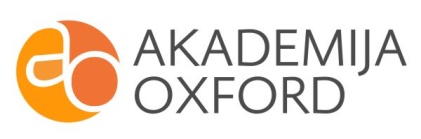 